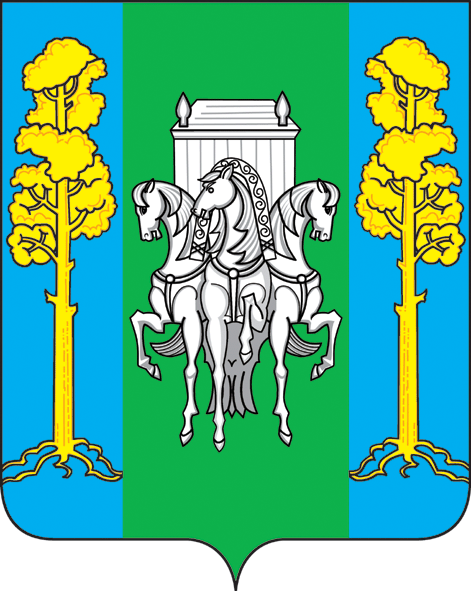 МУНИЦИПАЛЬНОЕ БЮДЖЕТНОЕ ОБЩЕОБРАЗОВАТЕЛЬНОЕ УЧРЕЖДЕНИЕ«БОЛЬШЕСОСНОВСКАЯ СРЕДНЯЯ ОБЩЕОБРАЗОВАТЕЛЬНАЯ ШКОЛА»ПРИКАЗ                                                                                                              11.11.2016 г.                								           № 145                                                                             с. Большая СосноваО проведении Единого родительского дня в ДОУ«Родители реализуют ФГОС»На основании приказа управления образования администрации Большесосновского муниципального района от 11.11.2016г №255,ПРИКАЗЫВАЮ:Провести Единый родительский день в структурных подразделениях МБОУ «Большесосновская СОШ»: «Юрковская начальная школа-детский сад», «Малососновская начальная школа-детский сад» в период с 18 по 21 ноября 2016 года.2. Шыхыевой Л.А., Вяткиной С.Н., заведующим структурных подразделений повести Единый родительский день «Родители реализуют ФГОС» в период с 18 по 21 ноября 2016 года.      3. Шыхыевой Л.А., Вяткиной С.Н., заведующим структурных подразделений предоставить Жужговой К.А., заместителю директора отчет о проведении мероприятий в рамках Единого родительского дня в детском саду (Приложение № 1) в срок до 22.11.2016г.       4. Овчинниковой А.А., учителю информатики разместить информацию о проведении Единого родительского дня в детском саду на сайте образовательной организации в срок до 25.11.2016г.      5.   Контроль за исполнением приказа оставляю за собой.Директор МБОУ «Большесосновская СОШ»                                         Лискова О.А.                  Приложение  № 1                                                                  ОТЧЁТ                                           образовательных организаций                                 Большесосновского муниципального района                        о проведении Единого родительского дня в детском садуК отчёту приложить фото-обозрение проведённых мероприятий (до 10 снимков)Название ООКоличество участников мероприятийНазвание мероприятияФорма организации(мастер-класс, дискуссионный клуб, творческая площадка и тд)Краткое описание мероприятияКонкретный продукт мероприятий(буклет, памятка, сценарий, видео-ролик и тд)Сайт ОО, где будет размещена информация.Дети:Родители:Педагоги:123И тд.